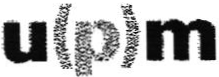 SMLOUVA O DÍL.Odle §2586 a d. Obč. zákoniku č. 89/2012 Sb. (dále jen „smlouva")Č.j. UPM /  1116 / 2020Čl.1Smluvní strany1.Uměleckoprůmyslové museum v Praze, příspěvková organizace MK ČR se sídlem v ul. 17. listopadu 2, 11000 Praha 1,zastoupené ředitelkou PhDr. Helenou Koenigsmarkovou,IČ:00023442Bankovní spojení: ČNB, č.ú. 20001-16337011'°710 Neplátce DPH(dále jen „ objednatel")a2.Tiskárna Helbich, a. s.se sídlem Valchařská 36, 614 00 Brno zastoupená Robertem Helbichem, ředitelem IČ:  255 92505,DIČ:CZ25592505Bankovní spojení: 406001592W800 Plátce DPH(dále jen „ zhotov itel '1Čl. 2Předmět smlouvyZhotovitel  se  touto  smlouvou  zavazuje,  že  pro  objednatele  zhoto ví  publikaci  v souvislosti s vědeckou činností, zejména s jejím výstupem v podobě projektu s názvem „Móda v modré. Tradice a  současnost  indiga v japonském a českém textilu" (dále jen publikace) dle  nfžeuvedené specifikace;o.bálka.+ vazbaplátno s chlopněmi, V4 otabind (dutinka ve hřbetu) barevnost: 4,t)plátno : Brillanta Calandré (Printable Whites)ražba modrou metalickou fólií -  KURZ Luxor 302 (Modrá)blokbarevnost 4/4celkem 184 stran (různé papíry)1-8	(8 stran)	Fancy Emboss Buckram 110g9-56	(48 stran)  Arena Natural Bulk 100g57-88	(32 stran)  Arena Extra White Smooth 120g 89-128   (40 stran) Arena Natural Bulk 100gI.(í/""/ '129-176 (48 stran) Arena Extra White Smooth 120g177-184  (8 stran)	Fancy Emboss Buckram 110g2x ražba modrou metalickou fólií v bloku - KURZ Luxor 302 (Modrá) Počet knih: 500Termín předání podkladů do tisku: 20. llstopadu 2020Termín dodání hotové publikace: do 21. prosince 2020 na adresu UPM, Centrální depozit ář, červeňanského 19, Praha 4, Stodůlky, 150 00.Objednatel předá zhotoviteli tiskové podklady v dostatečném předstihu, aby bylo možné zajistit plynulost výroby.Objednatel se zavazuje dílo převzít a zaplatit za něj sjednanou částku, pokud dílo nebude mít vady. ·Čl.3Čas a místo plnění1 .  Zhotovitel dílo zhotov í a předá objednateli nejpozději 21. prosince 2020.. 2. Dojde-li k prodlení zhotovitele z důvodu vyšší moci, za kterou smluvní strany uznávají všechny nepředvídatelné okolnosti stojící mimo dispozici zhotovitele, které nebylo možno odvrátit ani s vynaložením značného úsilí k zabránění nebo zmírnění následků, které nelze na zhot ovite li spravedlivě požadovat , zavazují se strany uzavřít dodatek smlouvy a upravit tento smluvní vztah přiměřeně konkrétním okolnostem vyšší moci tak, aby bylo dosaženo účelu předmětné smlouvy. Dodatek ke smlouvě musísplňovat náležitosti uvedené v čl. 8 odst. S větě druhé smlouvy.tl.4Cena za dílo, platební a fakturační podmínky.   Cena za dílo je sjednána ve výši dle tabulky jako cena nejvýše přípustná takto:Cena celkem bez DPH:	160.000,·Kčbez DPH 10% Cena celkem s DPH:	176.000,-Kč vč. DPH 10%Cenu za dílo ve zvolené variantě je možno překročit jen za těchto podmínek: pokud dojde ke změnám, doplňkům nebo rozšíření předmětu díla,pokud v průběhu provádění díla dojde ke změnám sazeb daně z přidané hodnoty,pokud v průběhu provádění díla  dojde ke změnám legislativních či technických  předpisů  a norem, které mají prokazat elný vliv na překročení ceny.Se  sjednanou  cenou  zhotovitel  při  fakturaci  vyúčtuje  objednateli  také  daň  z přidané ·hodnoty v procentní sazbě odpovídající zákonné úpravě účinné k datu uskutečněného zdanitelného plnění (tedy 10%), je-lí zhotovitel plátcem DPH.Dohodnutá cena zahrnuje veškeré náklady zhotovitele souv1seJ1c1 s provedením díla včetně dopravy, zisk zhotovitele, daň z přidané hodnoty, očekávaný vývoj cen k datu předáni díla a amortizaci věcí potřebných k provedení díla, které si zhotovitel   opatří na vlastní náklady.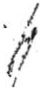 Podkladem pro úhradu ceny za dílo bude faktura vystavená zhotovite lem, která. bude mít náležitosti účetního daňového dokladu a bude uhrazena ve lhůtě splatnosti. Splatnost faktury je30 dní.6·.Cenu za zhotovení díla uhradí objednatel na základě faktury, kterou vystaví zhotovitel na základě dodacího listu jako dokladu o předání a převzetí díla dle čl. S odst. 2 smlouvy.Čl. sDalší ujednáníObjednatel se zavazuj e, že po dobu zpracování díla poskytne zhotov it eli součinnost potřebnou k provedení     díla     prostřednictvím     grafika     (Adéla     Svobodová ,     Tereza      Hejmová), kontaktní osoba za objednatele : Ing. arch. Sylvie Novotná, tel: +420603 202 671, mail: novotna@upm.cz,  kontaktní   osoba   za   dodav atele:   Robert   Helbich  tel:  +420 739533461  mail: helbich@helbich.cz.   V případě  dodání  díla po  částech  bude  ke každé  jednotlivé  části vypracován samostat ný dodací list.Čl. 6Odpovědnost za vady dílaZhotovitel odpovídá za t o, že dílo bude mít vlastnosti potřebn é k dosažení účelu této smlouvy. Zhotovitel odpovídá za vady, které má dílo v době jeho předání objednateli - zjevné vady je objednatel povinen vytknout při předání díla nebo jeho části, vady skryté je objednatel povinen vytknout bez zbytečného odkladu (nejdéle do 12 ti měsíců}. Za vady vzniklé po odevzdání díla odpovídá zhotovitel t ehdy, pokud byly způsobeny porušením jeho povinnosti nebo chybným zpracováním díla.Práva  z  odpovědnosti  za  vady  díla  se  řídí  ustanovením  Občanského zákoníku  č.89/2012  Sb. v platném znění.Čl. 7Smluvní pokutyPři prodlení zhotovitele s plněním díla dle čl. 3.1 smlou vy sjednávají smluvn í strany smluvní pokutu ve výši 0, 1 % z ceny za dílo za každý byť započatý den trvání prodlení. Tím není dotčena možnost uplatňovat náhradu škody a právo odstoupit od smlouvy, je-li prodlení se zhotoven ím díla delší než 30 dní.Objednatel  se  zavazuje  zaplatit  za  každý  den  překročení sjednané  lhůty splatnosti faktury  úrok z prodlení ve výši 0,1 % z fakturované částky do jejího zaplacení.Čl. 8Závěrečná ujednání1. Smlu vní strany shodně prohlašují, že se seznámily s obsahem této sm louvy, který je dostatečně určitý a srozumitelný a že s touto smlouvou  souhlasí  v plném  rozsahu. Smluvní strany  uzavírají tuto smlouvu na základě své vážné a svobodné vůle prosté omylu a na důkaz toho připojují své vlastnoruční podpisy../rk    ·u (p ).m2 . Smlouvu je možno měnit pouze písemnými očíslovanými dodat ky, podepsanými pověřenými zástupci  obou smluvníchstran.Smlouva je vyhotovena ve čtyřech stejnopisech , z nichž každá smluvn í strana obdrží dvě vyhotovení.V Praze dne 12. listopadu 2020 Za obj ednatele